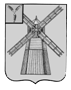 АДМИНИСТРАЦИЯ ПИТЕРСКОГО МУНИЦИПАЛЬНОГО РАЙОНА САРАТОВСКОЙ ОБЛАСТИП О С Т А Н О В Л Е Н И Еот 17 марта  2016  года  № 146 с. ПитеркаО внесении изменений и дополнений в постановлениеадминистрации Питерского муниципальногорайона от 11 декабря 2012 года № 576В  соответствии с Федеральным  законом  от 27 июля 2010 года № 210-ФЗ «Об организации предоставления государственных и муниципальных услуг», Уставом Питерского муниципального района, рассмотрев протест прокурора Питерского района от 11 марта 2016 года  № 46-2016 на постановление администрации муниципального района от 11 декабря 2012 года № 576 «Об утверждении административного регламента предоставления муниципальной услуги «Приватизация жилых помещений в муниципальном жилищном фонде»,  администрация муниципального района ПОСТАНОВЛЯЕТ:	1.Внести в  постановление  администрации Питерского муниципального района от 11 декабря 2012 года № 576 «Об утверждении административного регламента предоставления муниципальной услуги «Приватизация жилых помещений в муниципальном жилищном фонде» (с изменениями от 1 апреля 2014 года № 136) следующие изменения и дополнения:- в пункте 2 постановления  слова «заместителя главы администрации по экономике и управлению имуществом» заменить словами «председателя комитета по экономике, управлению имуществом и закупкам администрации муниципального района»;- в приложении  к постановлению:-  дополнить пунктом 2.12. следующего содержания:«2.12. Особенности предоставления муниципальной услуги в электронном виде.2.12.1. Для получения муниципальной услуги заявителю представляется возможность представить заявление о предоставлении муниципальной услуги и документы (содержащиеся в них сведения), необходимые для предоставления муниципальной услуги, в форме электронного документа, оформленного в соответствии с требованиями к форматам заявлений и иных документов, установленными настоящим административным регламентом и подписанными в соответствии с требованиями Федерального закона «Об электронной подписи» со статьей 21.1. и 21.2. Федерального закона  «Об организации предоставления государственных и муниципальных услуг»  с использованием электронных носителей и (или) информационно-телекоммуникационных сетей общего пользования, включая сеть Интернет:- лично или через законного представителя при посещении органа или организации;- через единый портал государственных и муниципальных услуг (http://www.gosuslugi.ru) путем заполнения специальной интерактивной формы (с предоставлением возможности автоматической идентификации (нумерации) обращений; использования личного кабинета для обеспечения однозначной и конфиденциальной доставки промежуточных сообщений и ответа заявителю в электронном виде) (без использования электронных носителей);- иным способом, позволяющим передать в электронном виде заявления и иные документы.»;- пункт 3.2.1 изложить в новой редакции:«3.2.1 Основанием для предоставления муниципальной услуги является обращение заявителя с приложением пакета документов, указанных в пункте 2.6, направленное в Отдел:- лично;- в письменной форме посредством почтового отправления по почтовому адресу (413320, с. Питерка, ул. им. Ленина, д. 101");- в электронном виде по адресу электронной почты (adm1011@yandex.ru);- в электронном виде через Единый портал государственных и муниципальных услуг.Документы, поступившие в форме электронных документов (в том числе, через Единый портал государственных и муниципальных услуг), после получения распечатываются должностным лицом, ответственным за прием и регистрацию документов, на бумаге, дальнейшая работа с ними ведется как с пакетом документов в письменной форме.».1.1. Слова по тексту «заместитель главы администрации муниципального района по экономике и управлению имуществом» заменить словами «председатель комитета по экономике, управлению имуществом и закупкам администрации муниципального района» в соответствующих падежах.2. Настоящее постановление вступает в силу со дня опубликования на официальном сайте администрации  Питерского муниципального района в сети Интернет.И.о. главы администрациимуниципального района                                                                   А.А. Иванов